参展企业针对厦门特食展组织专业观众意见调查表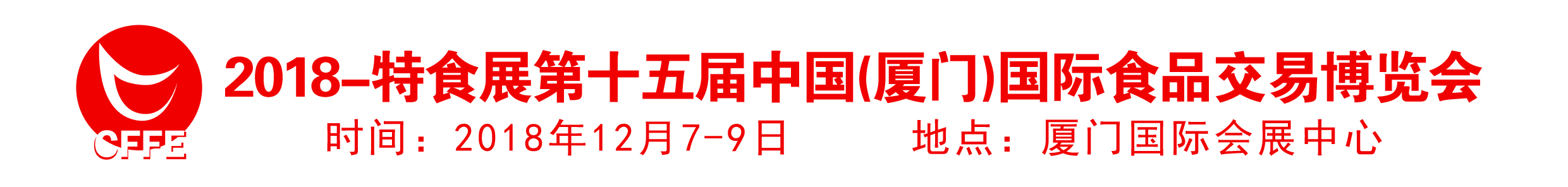 为更好地服务展商和行业，把展商参展效果最大化，促进行业健康有序发展，大会组建了一个近二十人的专业队伍－客商中心，负责大会专业观众（客商）邀请，并给到会的专业客商提供如下接待政策：免费住宿       ⑴福建本省（厦门除外）：1晚免费住宿；       ⑵外省：2晚免费住宿。免费车辆服务：展期上午，客商入住酒店往展馆的免费巴士。赠送：大会会刊、参观指南、大会纪念品等。邀请业界有影响力的客商作为嘉宾参与大会相关主题活动；邀请客商考察福建省内较有代表性的参展企业、冠名赞助单位。大会将全力以赴做好专业客商邀请工作，众人拾柴火焰高，此项工作亦期望得到展商和相关组织部门的支持及参与，请抽空填写以下内容，以便大会更全面地做好各项客商组织服务工作。一、您希望哪些类型的专业客商（观众）到会：二、重点推荐的专业客商名单：如有更多意见和建议，可通过以下联系方式与客商中心进一步联系。客商中心联系方式：联系电话：0592-5142222、5146666客服手机：180 5003 1213（微信同号）客服QQ: 2881773667 办公地址：厦门市思明区湖滨西路81号慧景城九楼序号类型区域123序号单位名称姓名职务手机电话E-mail主营123456